The British Commission for Maritime History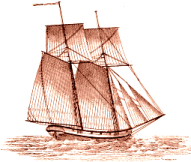   King’s Maritime History Seminars, 2014-159 October 2014, Did Richard the Lionheart Found the Royal Navy?  The crown and sea defence in the late twelfth and early thirteenth centuries    --Susan P. Rose, Roehampton University23 October 2014, Maritime Piracy: A Twentieth-Century Re-Genesis?     -- Robert McCabe, National University of Ireland, Maynooth6 November 2014, Antarctic Encounter: the Palmer-Bellingshausen Meeting, 1821     -- Rip Bulkeley, Independent ResearcherProctor Memorial Lecture (*hosted by Lloyd’s Register, 71 Fenchurch St.)20 November 2014, Taking the War to Napoleon: Strategy, Merchant Shipping, and Private-Sector Warship Building, 1803-1815--Roger Knight, University of Greenwich4 December 2014, English Heritage C20 Characterisation Study: Naval Dockyards Devonport and Portsmouth –Just in Time?     --Ann Coats, University of Portsmouth8 January 2015, Tramps Ocean and Coastal: what we know and what we don’t know--Roy Fenton, Independent Researcher and Partner in ‘Ships in Focus Publications’22 January 2015, Organising Supply: The political economy of naval armaments manufacture, 1925-41     --Christopher Miller, University of Glasgow and Eberhard Karls University, Tübingen5 February 2015, Devonport Dockyard and the First World War     --Michael Duffy, University of Exeter19 February 2015, A Catastrophic Blunder: the Japanese failure to adopt convoy in its own waters in WWII--Malcom Murfett, National University of Singapore5 March 2015, The British Shipbuilding Industry, Warship Exports and the Ministry of Defence in the 1970s: a case study of the Type 24 frigate--Ed Hampshire, The Royal Military Academy, Sandhurst30 April 2015, La Decima (XMAS): the Italian Commando Frogman Unit in the Adriatic and their dispersion after WWII      -Manuel Moreno Minuto, Italian Navy14 May 2015, 1863/1864: Some British and Allied Naval Operations in Japanese Waters     --Jonathan Parkinson, Independent Researcher28 May 2015,   ‘Goods to Newcastle’: An Unexplored Coastal Shipping Network, 1800-1840     -Adrian Osler, Independent Maritime HistorianThis seminar series is hosted by the ‘Sir Michael Howard Centre for the History of War’ and the Department of War Studies, King’s College London, and organised by the British Commission for Maritime History (www.maritimehistory.org.uk).  Meetings take place on Thursdays at 17:15 in rm K6.07, Dep’t of War Studies, KCL, Strand, WC2R 2LS (6th Floor, King’s Building), with the exception of the Proctor Memorial Lecture which takes place at Lloyd’s Register, 71 Fenchurch Street, London EC3M 4BS.  Admission to this lecture is by ticket only, available from Barbara Jones, Information Services, at the above address or by emailing Barbara.jones@lr.org.  Thanks are given for the generous assistance of the Society for Nautical Research, the Maritime Information Association, Lloyd’s Register, and King’s College London.  For further information, contact Alan James, War Studies, KCL, WC2R 2LS (alan.2.james@kcl.ac.uk) or Richard Gorski, History, University of Hull, HU6 7RX (r.c.gorski@hull.ac.uk) 